	Genève, le 26 février 2015Madame, Monsieur,1	Suite à l'Annonce TSB AAP-48 du 15 décembre 2014 et en application du § 6.2 de la Recommandation A.8 (Johannesburg, 2008), j'ai l'honneur de vous informer que la Commission d'études 16 a approuvé, durant sa séance plénière du 20 février 2015, le texte du projet de révision de la Recommandation UIT-T H.264.2.2	Le titre de la Recommandation UIT-T H.264.2 révisée reste le même:UIT-T H.264.2: "Logiciels de référence pour le codage vidéo évolué UIT-T H.264"3	Les renseignements existants sur les brevets sont accessibles en ligne sur le site web de l'UIT-T.4	La version prépubliée de cette Recommandation sera prochainement disponible sur le site web de l'UIT-T.5	L'UIT publiera dès que possible cette Recommandation.Veuillez agréer, Madame, Monsieur, l'assurance de ma haute considération.Chaesub Lee
Directeur du Bureau de la normalisation 
des télécommunications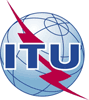 Union internationale des télécommunicationsBureau de la normalisation des télécommunicationsUnion internationale des télécommunicationsBureau de la normalisation des télécommunications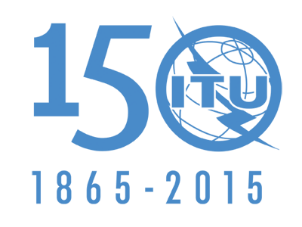 Réf.:Circulaire TSB 144COM 16/SCN/ra
-	Aux administrations des Etats Membres de l'Union;-	Aux Membres du Secteur UIT-T;-	Aux Associés de l'UIT-T;-	Aux établissements universitaires participant aux travaux de l'UIT-TTél.:
Fax:
E-mail:+41 22 730 6805 
+41 22 730 5853
tsbsg16@itu.int-	Aux administrations des Etats Membres de l'Union;-	Aux Membres du Secteur UIT-T;-	Aux Associés de l'UIT-T;-	Aux établissements universitaires participant aux travaux de l'UIT-TCopie:-	Aux Président et Vice-Présidents de la 
Commission d'études 16;-	Au Directeur du Bureau de développement des télécommunications;-	Au Directeur du Bureau des radiocommunicationsObjet:Approbation de la Recommandation UIT-T H.264.2 révisée 